Request for Pre-Planning Meeting 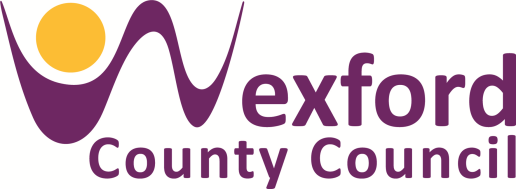 Applicant Name:Agent Name :	Address: Contact Number:Location of Development: Proposed Development:Legal Interest in Property:            (Owner, Prospective Purchaser etc.)Note: A Site Location Map must be submitted.This map can be produced at the counter of the Planning Customer Service Unit, County Hall, Carricklawn, Wexford.  Opening Hours: 9 a.m. to 1 p.m. and 2 p.m. to 4 p.m.Phone: 053 9196101.  Email: preplanning@wexfordcoco.iePlease note that requests can also be made using the online form on our website-------------------------------------------------------------------------------------------------------------------------------Personal information (Remove from file if attaching to Planning Application):Applicant Address:		Applicant Telephone No:Applicant Email Address:Agent Email Address:	For large scale residential/commercial developmentsEmail addresses of other interested parties you wish to attend Microsoft Teams Meeting:__________________________________________________________________________________________________________________________________________________________________________________________________________________________________________________________________________________________________________________________________________